Об изменении решения Филатовского сельского Совета депутатов от 30 декабря 2019 г. № 15-2На основании пункта 2 статьи 122 Бюджетного кодекса Республики Беларусь Филатовский сельский Совет депутатов РЕШИЛ: 1. Внести в решение Филатовского сельского Совета депутатов от 30 декабря 2019г. № 15-2 «О бюджете сельского Совета на 2020 год» следующие изменения:         1.1.  пункт 1 изложить в следующей редакции:        «1. Утвердить бюджет Филатовского сельсовета на 2020 год по расходам в сумме 101 170,00 белорусского рубля (далее – рубль) исходя из прогнозируемого объема доходов в сумме 97 960,07 рубля.          Установить максимальный размер дефицита бюджета сельсовета на 2020 год в сумме 3 209,93 рубля и источники его финансирования согласно приложению 1.»;          1.2. в пункте 2:         в абзаце втором цифры «101 170,00» заменить цифрами «97 960,07»; 	1.3. приложения 1, 11 к этому решению изложить в новой редакции (прилагаются).	2. Обнародовать (опубликовать) настоящее решение на сайте Круглянского райисполкома. Председатель                                                                   Степанов И.В.                                                                            Приложение 11                                                                            к решению Филатовского                                                                            сельского Совета депутатов                                                                            30.12.2019 №15-2                                                                            (в редакции решения                                                                            Филатовского сельского                                                                            Совета депутатов                                                                            30.12.2020г. № 22-1)ИСТОЧНИКИ финансирования дефицита бюджета сельсовета                           рублей  Приложение 11                                                                             к решению Филатовского                                                                             сельского Совета депутатов                                                                             30.12.2019 № 15-2                                                                             (в редакции решения                                                                             Филатовского сельского                                                                             Совета депутатов                                                                             от 30.12.2020 № 22-1)ДОХОДЫ бюджета сельсовета                                                                                                               рублей                                                                                                           Круглянскі раённы Савет дэпутатаўФІЛАТАЎСКІ СЕЛЬСКІСАВЕТ ДЭПУТАТАЎДВАЦЦАЦЬ ВОСЬМАГА СКЛІКАННЯКруглянский районный Совет депутатовФИЛАТОВСКИЙ СЕЛЬСКИЙ СОВЕТ ДЕПУТАТОВДВАДЦАТЬ ВОСЬМОГО СОЗЫВАРАШЭННЕРЕШЕНИЕ 30 декабря  2021 г. № 22-1аг.Філатавааг.ФилатовоНаименование          Вид     Источник Тип источника  Детализация       Сумма123456ОБЩЕЕ ФИНАНСИРОВАНИЕ00000003 209,93ВНУТРЕННЕЕ ФИНАНСИРОВАНИЕ10000003 209,93Изменение остатков средств бюджета10701003 209,93Остатки на начало отчетного периода1070100         4 204,93Остатки на конец отчетного периода1070200 995,00              НаименованиеГруппаПодгруппа     Вид   РазделПодраздел    Сумма                         1  2  3  4  5  6          7НАЛОГОВЫЕ ДОХОДЫ100000055 614,00НАЛОГИ НА ДОХОДЫ И ПРИБЫЛЬ110000044 005,00Налоги на доходы, уплачиваемые физическими лицами111000044 005,00Подоходный налог с физических лиц111010044 005,00НАЛОГИ НА СОБСТВЕННОСТЬ130000010 955,00Налоги на недвижимое имущество1310000  5 494,00Земельный налог1310800  5 494,00Налоги на остаточную стоимость имущества13200005 461,00Налог на недвижимость1320900 5 461,00ДРУГИЕ НАЛОГИ, СБОРЫ (ПОШЛИНЫ) И ДРУГИЕ НАЛОГОВЫЕ ДОХОДЫ1600000654,00Другие налоги, сборы (пошлины) и другие налоговые доходы1610000                 654,00Государственная пошлина1613000654,00НЕНАЛОГОВЫЕ ДОХОДЫ3000000786,00ДОХОДЫ ОТ ИСПОЛЬЗОВАНИЯ ИМУЩЕСТВА, НАХОДЯЩЕГОСЯ В ГОСУДАРСТВЕННОЙ СОБСТВЕННОСТИ31000003,00Доходы от размещения денежных средств бюджетов31100003,00Проценты за пользование денежными средствами бюджетов31138003,00ДОХОДЫ ОТ ОСУЩЕСТВЛЕНИЯ ПРИНОСЯЩЕЙ ДОХОДЫ ДЕЯТЕЛЬНОСТИ3200000648,00Доходы от сдачи в аренду имущества, находящегося в государственной собственности3210000228,00Доходы от сдачи в аренду земельных участков3214000228,00Доходы от реализации государственного имущества, кроме средств от реализации принадлежащего государству имущества в соответствии с законодательством о приватизации3240000420,00Доходы от продажи земельных участков в частную собственность гражданам, негосударственным юридическим лицам, собственность иностранным государствам, международным организациям3244900420,00ШТРАФЫ, УДЕРЖАНИЯ3300000135,00Штрафы, удержания3310000135,00Штрафы3315100135,00БЕЗВОЗМЕЗДНЫЕ ПОСТУПЛЕНИЯ400000041 560,07БЕЗВОЗМЕЗДНЫЕ ПОСТУПЛЕНИЯ ОТ ДРУГИХ БЮДЖЕТОВ БЮДЖЕТНОЙ СИСТЕМЫ РЕСПУБЛИКИ БЕЛАРУСЬ430000041 560,07Текущие безвозмездные поступления от других бюджетов бюджетной системы Республики Беларусь431000041 560,07Дотации431600038 175,00Иные межбюджетные трансферты43162003 385,07Иные межбюджетные трансферты из вышестоящего бюджета нижестоящему бюджету43162013 385,07ВСЕГО доходов000000097 960,07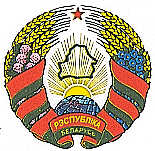 